24.11.2017											         № 1237						г. СевероуральскО внесении изменений в постановление АдминистрацииСевероуральского городского округа от 28.07.2016 №946 «О создании аукционной комиссии по проведению аукционов по продаже правана заключение договоров аренды земельных участков» Руководствуясь статьей 43 Положения о правовых актах, утвержденных решением Думы Североуральского городского округа от 22.04.2015 № 33, Администрация Североуральского городского округаПОСТАНОВЛЯЕТ:1. Внести изменения в состав аукционной комиссии по проведению аукционов по продаже права на заключения договоров аренды земельных участков, утвержденной постановлением Администрации Североуральского городского округа от 28.07.2016 № 946, изложив его в новой редакции (прилагается).2. Контроль за исполнением настоящего постановления оставляю за собой.3. Разместить настоящее постановление на официальном сайте Администрации Североуральского городского округа. Глава Североуральского городского округа					  В.П. МатюшенкоК постановлению Администрации Североуральского городского округаот 24.11.2017.№ 1237Состав аукционной комиссии по проведению аукционов по продаже права на заключение договоров аренды земельных участков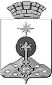 АДМИНИСТРАЦИЯ СЕВЕРОУРАЛЬСКОГО ГОРОДСКОГО ОКРУГАПОСТАНОВЛЕНИЕ1. Матюшенко Василий ПетровичГлава Североуральского городского округа председатель комиссии; 2. Больших Наталья Владимировназаведующий отделом градостроительства, архитектуры и землепользования Администрации Североуральского городского округа, заместитель председателя комиссии;3. Денежкина Татьяна Александровнаведущий специалист отдела градостроительства, архитектуры и землепользования Администрации Североуральского городского округа, секретарь комиссии; Члены комиссии: 4. Аксенов Ярослав Алексеевичисполняющий обязанности заведующего отделом по управлению муниципальным имуществом Администрации Североуральского городского округа;5. Великородова Татьяна Борисовнаначальник Управления по размещению муниципальных заказов Администрации Североуральского городского округа;6. Гросман Евгения Александровназаместитель заведующего отделом муниципальной службы, организационно-правовой работы, информатизации и защиты информации Администрации Североуральского городского округа; 7. Паслер Владимир Владимировичзаместитель Главы Североуральского городского округа;8. ТолстоваТатьяна Владимировнаначальник Финансового управления Администрации Североуральского городского округа;